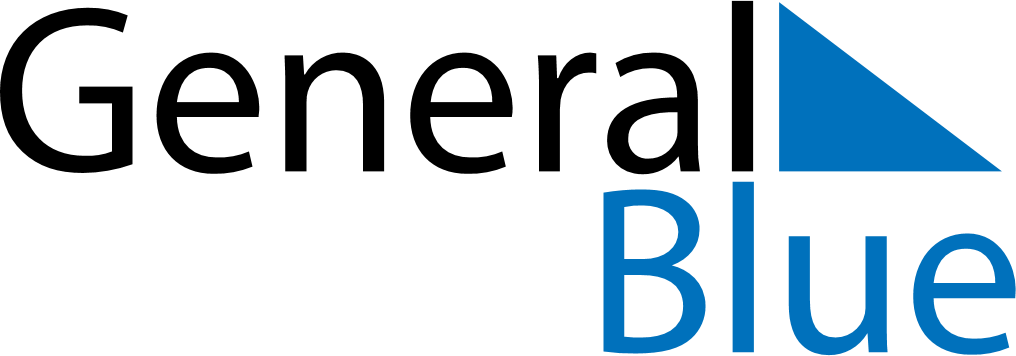 July 2024July 2024July 2024July 2024July 2024July 2024Luorong, Guangxi, ChinaLuorong, Guangxi, ChinaLuorong, Guangxi, ChinaLuorong, Guangxi, ChinaLuorong, Guangxi, ChinaLuorong, Guangxi, ChinaSunday Monday Tuesday Wednesday Thursday Friday Saturday 1 2 3 4 5 6 Sunrise: 5:56 AM Sunset: 7:34 PM Daylight: 13 hours and 37 minutes. Sunrise: 5:57 AM Sunset: 7:34 PM Daylight: 13 hours and 37 minutes. Sunrise: 5:57 AM Sunset: 7:34 PM Daylight: 13 hours and 36 minutes. Sunrise: 5:57 AM Sunset: 7:34 PM Daylight: 13 hours and 36 minutes. Sunrise: 5:58 AM Sunset: 7:34 PM Daylight: 13 hours and 35 minutes. Sunrise: 5:58 AM Sunset: 7:34 PM Daylight: 13 hours and 35 minutes. 7 8 9 10 11 12 13 Sunrise: 5:59 AM Sunset: 7:34 PM Daylight: 13 hours and 34 minutes. Sunrise: 5:59 AM Sunset: 7:33 PM Daylight: 13 hours and 34 minutes. Sunrise: 5:59 AM Sunset: 7:33 PM Daylight: 13 hours and 33 minutes. Sunrise: 6:00 AM Sunset: 7:33 PM Daylight: 13 hours and 33 minutes. Sunrise: 6:00 AM Sunset: 7:33 PM Daylight: 13 hours and 32 minutes. Sunrise: 6:01 AM Sunset: 7:33 PM Daylight: 13 hours and 32 minutes. Sunrise: 6:01 AM Sunset: 7:33 PM Daylight: 13 hours and 31 minutes. 14 15 16 17 18 19 20 Sunrise: 6:01 AM Sunset: 7:32 PM Daylight: 13 hours and 30 minutes. Sunrise: 6:02 AM Sunset: 7:32 PM Daylight: 13 hours and 30 minutes. Sunrise: 6:02 AM Sunset: 7:32 PM Daylight: 13 hours and 29 minutes. Sunrise: 6:03 AM Sunset: 7:32 PM Daylight: 13 hours and 28 minutes. Sunrise: 6:03 AM Sunset: 7:31 PM Daylight: 13 hours and 28 minutes. Sunrise: 6:04 AM Sunset: 7:31 PM Daylight: 13 hours and 27 minutes. Sunrise: 6:04 AM Sunset: 7:31 PM Daylight: 13 hours and 26 minutes. 21 22 23 24 25 26 27 Sunrise: 6:05 AM Sunset: 7:30 PM Daylight: 13 hours and 25 minutes. Sunrise: 6:05 AM Sunset: 7:30 PM Daylight: 13 hours and 24 minutes. Sunrise: 6:06 AM Sunset: 7:30 PM Daylight: 13 hours and 24 minutes. Sunrise: 6:06 AM Sunset: 7:29 PM Daylight: 13 hours and 23 minutes. Sunrise: 6:07 AM Sunset: 7:29 PM Daylight: 13 hours and 22 minutes. Sunrise: 6:07 AM Sunset: 7:28 PM Daylight: 13 hours and 21 minutes. Sunrise: 6:07 AM Sunset: 7:28 PM Daylight: 13 hours and 20 minutes. 28 29 30 31 Sunrise: 6:08 AM Sunset: 7:27 PM Daylight: 13 hours and 19 minutes. Sunrise: 6:08 AM Sunset: 7:27 PM Daylight: 13 hours and 18 minutes. Sunrise: 6:09 AM Sunset: 7:26 PM Daylight: 13 hours and 17 minutes. Sunrise: 6:09 AM Sunset: 7:26 PM Daylight: 13 hours and 16 minutes. 